
Laurel Invitado Autor Formulario de pedido de libroAcerca deArree ChungArree Chung hace libros de imágenes, pero hizo muchas otras cosas antes de encontrar su verdadera pasión. Arree comenzó su carrera en consultoría, donde hizo muchas hojas de cálculo. Arree dejó el campo de consultoría para una oportunidad en Pixar. En Pixar, Arree aprendió el secreto del éxito: amar lo que haces. Para perseguir su pasión, Arree se inscribió en el Art Center College of Design, donde aprendió a dibujar, pintar y pensar de manera diferente. En la clase de Ilustración de libros infantiles de Steven Turk, Arree descubrió su amor por la creación de libros ilustrados para niños, ¡y el resto es historia! En la última década, Arree ha trabajado en la industria de los juegos como diseñador y director artístico. El primer libro de fotos de debut de Arree, "¡Ninja!" Llega a las estanterías el 3 de junio de 2014. Cuando Arree no está practicando sus movimientos de Ninja, puedes encontrarlo jugando baloncesto o montando su bicicleta.Acerca de Kathryn OtoshiKathryn Otoshi es una autora / ilustradora galardonada, mejor conocida por su serie de libros de color / número de personajes: One, Zero y Two. También es coautora de Beautiful Hands, un libro sobre posibilidades y cómo alcanzar tus sueños. Ella viaja por todo el país para alentar a los niños a desarrollar rasgos de carácter fuertes y para ayudar a los lectores a encontrar métodos creativos para participar y conectarse con sus estudiantes a través del poder de la lectura, el arte y la literatura. Ella vive en el Área de la Bahía de San Francisco.
¡Pedidos hasta el 5 de marzo!Mixed by Arree Chung Al principio, había tres colores. . .Reds, Amarillos, y Azules.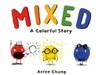 Todos especiales a su manera, todos viviendo en armonía, hasta que un día, un Rojo dice "¡Los Rojos son los mejores!" y comienza un color kerfuffle. Cuando los colores deciden separarse, ¿hay algo que pueda cambiar de opinión? Un amarillo, un azul y un color nunca antes visto podrían salvar el día en este libro inspirador sobre el color, la tolerancia y la aceptación de las diferencias. Mixed es una colorida historia que celebra la diversidad, la inclusión y el amor. $18Ninja! by Arree Chung¡Un ninja debe ser fuerte, valiente y silencioso! Se arrastra por la casa en una misión secreta. Puede haber obstáculos! Pero no tengas miedo, un verdadero ninja puede superar todos los desafíos.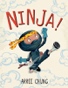 $18Ninja: Attack by Arree Chung¡Un ninja debe estar listo para cualquier cosa! Maxwell es un ninja fuerte, valiente y silencioso, pero también quiere alguien con quien jugar. Mamá, papá y la hermana pequeña Cassy están demasiado ocupadas, dejando a Maxwell decepcionado y solo. Cuando Maxwell es llamado a cenar, encuentra un comedor vacío. ¿Podría su clan ninja estar tramando algo? Esta secuela de Ninja! es a la vez lleno de acción y reconfortante.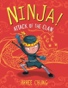 $17Out!  by Arree Chung Después de un largo día, todos están listos para establecerse, excepto el bebé. Cuando Jo Jo, el perro de la familia, lo controla, descubre que este bebé quiere SALIR. Escapando de su cuna, se embarca en un jugueteo nocturno, dejando un rastro de destrucción doméstica a su paso. Depende de Jo Jo mantener al bebé a salvo, pero ¿qué sucede cuando las cosas comienzan a salirse de control?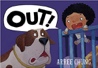 $18Zero by Kathryn Otoshi Cero es un gran número redondo. Cuando se mira a sí misma, solo ve un agujero justo en su centro. Todos los días ella observa la alineación de los otros números para contar: "1, 2, 3, 4, 5, 6, 7 ...!" "Esos números tienen valor. Por eso cuentan", piensa. ¿Pero cómo un número que no vale nada se convierte en algo? Cero se siente vacío por dentro. Ella mira a Uno divirtiéndose con los otros números. Uno tiene trazos audaces y esquinas cuadradas. El cero es grande y redondo, sin esquinas. "Si yo fuera como Uno, entonces también puedo contar", piensa. Así que empuja y tira, se estira y se endereza, se fuerza y ​​se aplana, pero al final se da cuenta de que solo puede ser cero. A medida que los jóvenes lectores aprenden sobre los números y el conteo, también se les presenta la aceptación de diferentes tipos de cuerpo, el desarrollo de habilidades sociales y el carácter, y el aprendizaje de lo que significa encontrar valor en uno mismo y en los demás.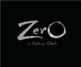 $18One  by Kathryn Otoshi El azul es un color tranquilo. Red es un exaltado al que le gusta meterse con Blue. Amarillo, naranja, verde y púrpura no les gusta lo que ven, pero ¿qué pueden hacer? Cuando nadie habla, las cosas se van de las manos hasta que aparece One One y muestra todos los colores cómo pararse, estar juntos y contar. A medida que los jóvenes lectores aprenden sobre los números, el conteo y los colores primarios y secundarios, también aprenden sobre cómo aceptar las diferencias de los demás y cómo a veces solo se necesita una voz para que todos cuenten ".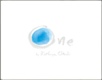 $18Beautiful Hands  by Kathryn Otoshi Este colorido libro de conceptos revela una sorpresa ilustrativa y un placer de lectura con cada giro de la página. Las manitas pueden hacer tantas cosas maravillosas: plantar ideas; imaginaciones de estiramiento; y alcanzar los sueños. Los padres y educadores disfrutarán compartiendo el juego de palabras con lectores jóvenes. Los niños se deleitarán con el arte espectacular creado con huellas de pulgar y mano. El mensaje alentador del libro despertará y motivará, sin dejar el corazón intacto.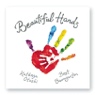 $18Draw The Line by Kathryn OtoshiDraw the Line es un poderoso libro ilustrado sobre el perdón de Kathryn Otoshi, autora del libro más vendido One. Cuando dos niños dibujan sus propias líneas y se dan cuenta de que pueden conectarlos entre sí, ocurre la magia, pero un paso en falso hace que sus líneas se crucen. Push Pull Tug Yank Soon su línea se desenvuelve en un tug-of-war enojado. Con una diferencia cada vez mayor entre ellos, ¿encontrarán los niños alguna manera de reunirse de nuevo? La aclamada autora / ilustradora Kathryn Otoshi usa ilustraciones en blanco y negro con toques de color para crear una declaración poderosa y de múltiples capas sobre la amistad, los límites y la recuperación después de un conflicto. A Kirkus Reviews Mejor libro de fotos de 2017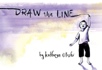 $18
English---------------Detect languageAfrikaansAlbanianAmharicArabicArmenianAzerbaijaniBanglaBasqueBelarusianBosnianBulgarianBurmeseCatalanCebuanoChinese (Simplified)Chinese (Traditional)CorsicanCroatianCzechDanishDutchEnglishEsperantoEstonianFilipinoFinnishFrenchGalicianGeorgianGermanGreekGujaratiHaitian CreoleHausaHawaiianHebrewHindiHmongHungarianIcelandicIgboIndonesianIrishItalianJapaneseJavaneseKannadaKazakhKhmerKoreanKurdishKyrgyzLaoLatinLatvianLithuanianLuxembourgishMacedonianMalagasyMalayMalayalamMalteseMaoriMarathiMongolianNepaliNorwegianNyanjaPashtoPersianPolishPortuguesePunjabiRomanianRussianSamoanScottish GaelicSerbianShonaSindhiSinhalaSlovakSlovenianSomaliSouthern SothoSpanishSundaneseSwahiliSwedishTajikTamilTeluguThaiTurkishUkrainianUrduUzbekVietnameseWelshWestern FrisianXhosaYiddishYorubaZuluEnglishSólo efectivo o cheque. Por favor haga cheques a  Hicklebees.Total $